TOČKA 2. DNEVNOG REDADonošenje Odluke o primanju na znanje Izvješća Općinskoga načelnika o svom radu za 2019. godinu,  razdoblje od 01.07.2019. - 31.12. 2019. godineOBRAZLOŽENJE:Sukladno čl. 35.b stavka 1. Zakona o lokalnoj i područnoj (regionalnoj) samoupravi („Narodne novine“, broj 33/01, 60/01, 129/05, 109/07, 125/08, 36/09, 150/11, 144/12, 19/13, 137/15 i 123/17) općinski načelnik podnosi dva puta godišnje polugodišnje izvješće o svom radu predstavničkom tijelu, a sukladno čl. 40. Statuta Općine Dubravica (Službeni glasnik Općine Dubravica br. 01/2020) Općinski načelnik dva puta godišnje Općinskom vijeću podnosi polugodišnje izvješće o svom radu i to: - do 31. ožujka tekuće godine za razdoblje srpanj-prosinac prethodne godine.Izvješće Općinskog načelnika o svom radu za razdoblje od 01.07.2019. - 31.12. 2019. godine nalazi se uz prijedlog ove Odluke.REPUBLIKA HRVATSKA 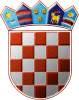 ZAGREBAČKA ŽUPANIJA                OPĆINA DUBRAVICA						PRIJEDLOG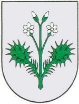                 Općinsko vijeće KLASA: 021-05/20-01/2URBROJ: 238/40-02-20-Dubravica, 24. ožujak 2020. godineNa temelju članka 35. b. stavka 1. Zakona o lokalnoj i područnoj (regionalnoj) samoupravi („Narodne novine“, broj 33/01, 60/01, 129/05, 109/07, 125/08, 36/09, 150/11, 144/12, 19/13, 137/15 i 123/17) i članka 21. i 40. Statuta Općine Dubravica (Službeni glasnik Općine Dubravica br. 01/2020) Općinsko vijeće Općine Dubravica na svojoj 25. sjednici održanoj 24. ožujka 2020. godine donosiODLUKUo primanju na znanje Izvješća Općinskoga načelnika o svom radu za 2019. godinu,  razdoblje od 01.07.2019. - 31.12. 2019. godineČlanak 1.Ovom se Odlukom prima na znanje Izvješće Općinskog načelnika o svom radu za razdoblje od 01. srpnja 2019. godine do 31. prosinca 2019. godine.  Članak 2.Ova Odluka stupa na snagu osmog dana od dana objave u “Službenom glasniku Općine Dubravica”.                                       	PREDSJEDNIK OPĆINSKOG VIJEĆA			                        						Ivica Stiperski TOČKA 3. DNEVNOG REDADonošenje Odluke o usvajanju Izvješća o izvršenju Plana gospodarenja otpadom Općine Dubravica za 2019. godinuOBRAZLOŽENJE:Sukladno čl. 20. st. 1. Zakona o održivom gospodarenju otpadom („Narodne novine“, broj 94/13, 73/17, 14/19, 98/19) izvršno tijelo JLS dužno je izvješće o izvršenju Plana gospodarenja otpadom dostaviti Zagrebačkoj županiji, Upravni odjel za prostorno uređenje, gradnju i zaštitu okoliša do 31. ožujka tekuće godine za prethodnu kalendarsku godinu.REPUBLIKA HRVATSKA ZAGREBAČKA ŽUPANIJA                OPĆINA DUBRAVICA                Općinsko vijeće KLASA: 021-05/20-01/2URBROJ: 238/40-02-20-Dubravica, 24. ožujka 2020. godineTemeljem članka 20. stavka 1. Zakona o održivom gospodarenju otpadom („Narodne novine“, broj 94/13, 73/17, 14/19, 98/19) i članka 21. Statuta Općine Dubravica („Službeni glasnik Općine Dubravica“ br. 01/2020) Općinsko vijeće Općine Dubravica na svojoj 25. sjednici održanoj dana 24. ožujka 2020. godine donosiO D L U K U o usvajanju Izvješća o izvršenju Plana gospodarenja otpadom Općine Dubravicaza 2019. godinuČlanak 1.Usvaja se Izvješće o izvršenju Plana gospodarenja otpadom Općine Dubravica za 2019. godinu.Izvješće o izvršavanju Plana gospodarenja otpadom Općine Dubravica sastavni je dio ove Odluke.Članak 2.Ova Odluka stupa na snagu osmog dana od dana objave u „Službenom glasniku Općine Dubravica “ te će se dostaviti Zagrebačkoj županiji, Upravnom odjelu za prostorno uređenje, gradnju i zaštitu okoliša.                                       PREDSJEDNIK OPĆINSKOG VIJEĆA						Ivica StiperskiTOČKA 4. DNEVNOG REDADonošenje Odluke o prihvaćanju Godišnjeg plana održavanja Creta Dubravica za 2020. godinus Izvješćem o provedenim aktivnostima u 2019. godini OBRAZLOŽENJE: Općinski načelnik je dana 25. veljače 2020. godine donio Godišnji plan održavanja zaštićenog područja ekološke mreže RH HR2000670  Cret Dubravica u Općini Dubravica za 2020. godinu s Izvješćem o provedenim aktivnostima u 2019. godini koji se nalazi u prilogu prijedloga ove Odluke.REPUBLIKA HRVATSKA ZAGREBAČKA ŽUPANIJA                OPĆINA DUBRAVICA						PRIJEDLOG                Općinsko vijeće KLASA: 021-05/20-01/2URBROJ: 238/40-02-20-Dubravica, 24. ožujka 2020. godineTemeljem članka 21. Statuta Općine Dubravica („Službeni glasnik Općine Dubravica“ br. 01/2020), a u skladu sa Sporazumom o suradnji na održavanju zaštićenog područja ekološke mreže RH HR2000670 Cret Dubravica u Općini Dubravica (Klasa: 351-01/19-01/5, Urbroj: 238/40-01-19-3, od 01. kolovoza 2019. godine) Općinsko vijeće Općine Dubravica na svojoj 25. sjednici održanoj dana 24. ožujka 2020. godine donosiO D L U K U o prihvaćanju Godišnjeg plana održavanja Creta Dubravica za 2020. godinus Izvješćem o provedenim aktivnostima u 2019. godini Članak 1.Prihvaća se Godišnji plan održavanja Creta Dubravica za 2020. godinu s Izvješćem o provedenim aktivnostima u 2019. godini. Godišnji plan održavanja Creta Dubravica za 2020. godinu s Izvješćem o provedenim aktivnostima u 2019. godini sastavni je dio ove Odluke.Članak 2.Ova Odluka stupa na snagu osmog dana od dana objave u „Službenom glasniku Općine Dubravica “ te će se dostaviti Javnoj ustanovi Zeleni prsten Zagrebačke županije.                                       PREDSJEDNIK OPĆINSKOG VIJEĆA		 					Ivica StiperskiTOČKA 5. DNEVNOG REDADonošenje Odluke o sanaciji i održavanju zaštićenog područja Cret DubravicaREPUBLIKA HRVATSKA ZAGREBAČKA ŽUPANIJA                OPĆINA DUBRAVICA					PRIJEDLOG                Općinsko vijeće KLASA: 021-05/20-01/2URBROJ: 238/40-02-20-Dubravica, 24. ožujka 2020. godineNa temelju članka 21. Statuta Općine Dubravica („Službeni  glasnik  Općine Dubravica“ br. 01/2020)  Općinsko vijeće Općine Dubravica na svojoj 25. sjednici održanoj dana 24. ožujka 2020. godine donosiODLUKUo sanaciji i održavanju zaštićenog područja Cret DubravicaČlanak 1.Ovom se Odlukom odobrava sanacija i održavanje zaštićenog područja Cret Dubravica.Članak 2.Ova Odluka stupa na snagu osmog dana od dana objave u „Službenom glasniku Općine Dubravica“.                                       PREDSJEDNIK OPĆINSKOG VIJEĆA		 					Ivica StiperskiTOČKA 6. DNEVNOG REDADonošenje Odluke o isplati jednokratne novčane pomoći povodom Uskrsnih blagdana socijalno ugroženim osobama s područja Općine DubravicaREPUBLIKA HRVATSKA ZAGREBAČKA ŽUPANIJA                OPĆINA DUBRAVICA					PRIJEDLOG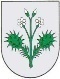                 Općinsko vijeće KLASA: 021-05/20-01/2URBROJ: 238/40-02-20-Dubravica, 24. ožujka 2020. godineNa temelju članka 21. Statuta Općine Dubravica („Službeni  glasnik  Općine Dubravica“ br. 01/2020)  Općinsko vijeće Općine Dubravica na svojoj 25. sjednici održanoj dana 24. ožujka 2020. godine donosiODLUKUo isplati jednokratne novčane pomoći povodom Uskrsnih blagdanasocijalno ugroženim osobama s područja Općine DubravicaČlanak 1.Ovom se Odlukom odobrava isplata jednokratne novčane pomoći socijalno ugroženim osobama s područja Općine Dubravica povodom Uskrsnih blagdana.Članak 2.Jednokratna novčana pomoć određuje se u iznosu od 300,00 kuna i isplatit će se sljedećim osobama:ROZGA, POLOGI, KRAJ GORNJIPROSINEC, DONJI ČEMEHOVECLUGARSKI BREG, LUKAVEC SUTLANSKIDUBRAVICA, VUČILČEVOBOBOVEC ROZGANSKIČlanak 3.Sredstava za isplatu jednokratne novčane pomoći iz čl. 1. ove Odluke odobravaju se sa proračunske skupine konta 3811- Pomoć obiteljima.Članak 4.Ova Odluka stupa na snagu osmog dana od dana objave u “Službenom glasniku Općine Dubravica“.					PREDSJEDNIK OPĆINSKOG VIJEĆA								Ivica StiperskiTOČKA 7. DNEVNOG REDADonošenje Odluke o visini osnovice i koeficijenta za obračun plaće službenika u Jedinstvenom upravnom odjelu Općine Dubravica za 2020. godinuOBRAZLOŽENJE:Članak 9. stavak 1. Zakona o plaćama u lokalnoj i područnoj (regionalnoj) samoupravi („Narodne novine“ broj 28/10) propisuje da se osnovica za obračun plaće službenika i namještenika u upravnim odjelima i službama jedinica lokalne i područne (regionalne) samouprave utvrđuje kolektivnim ugovorom. Člankom 3. Dodatka II. Kolektivnom ugovoru za državne službenike i namještenike („Narodne novine“ 119/2019), potpisan 29.11.2019. godine, propisano je da će „osnovica za izračun plaće za državne službenike i namještenike za 2020. godinu iznositi kako slijedi:– od 1. siječnja 2020. do 31. svibnja 2020. godine 5.809,79 kn, koja će se obračunati i isplatiti s plaćom za siječanj 2020., a koja se isplaćuje u veljači 2020. godine– od 1. lipnja 2020. do 30. rujna 2020. godine 5.925,99 kn, koja će se obračunati i isplatiti s plaćom za lipanj 2020., a koja se isplaćuje u srpnju 2020. godine– od 1. listopada 2020. godine 6.044,51 kn, koja će se obračunati i isplatiti s plaćom za listopad 2020., a koja se isplaćuje u studenom 2020. godine i nadalje.“REPUBLIKA HRVATSKA ZAGREBAČKA ŽUPANIJA                OPĆINA DUBRAVICA					PRIJEDLOG                Općinsko vijeće KLASA:021-05/20-01/2URBROJ: 238/40-02-20-Dubravica, 24. ožujka 2020. godineNa temelju članka 9. i 10. Zakona o plaćama u lokalnoj i područnoj (regionalnoj) samoupravi („Narodne novine“ broj 28/10), članka 3. Dodatka II. Kolektivnom ugovoru za državne službenike i namještenike („Narodne novine“ 119/2019) i članka 21. Statuta Općine Dubravica („Službeni glasnik Općine Dubravica“ br. 01/2020), Općinsko vijeće Općine Dubravica na svojoj 25. sjednici održanoj 24. ožujka 2020. godine donosiODLUKUo visini osnovice i koeficijenta za obračun plaće službenika u Jedinstvenom upravnom odjelu Općine Dubravica za 2020. godinuČlanak 1.	Plaću službenika u Jedinstvenom upravnom odjelu Općine Dubravica čini umnožak koeficijenta složenosti poslova radnog mjesta na koje je službenik raspoređen i osnovice za obračun plaće u visini od 5.695,87 5.809,79 kuna bruto, uvećan za 0,5% za svaku navršenu godinu radnog staža.	Osnovica za obračun plaće iz prethodnog stavka ovog članka obračunati će se i isplatiti s plaćom za ožujak 2020. godine, a koja se isplaćuje u travnju 2020. godine.	Osnovica za obračun plaće od 01. lipnja 2020. do 30. rujna 2020. godine u visini od 5.925,99 kuna bruto obračunati će se i isplatiti s plaćom za lipanj 2020., a koja se isplaćuje u srpnju 2020. godine.	Osnovica za obračun plaće od 01. listopada 2020. i nadalje u visini od 6.044,51 kuna bruto obračunati će se i isplatiti s plaćom za listopad 2020., a koja se isplaćuje u studenom 2020. godine i nadalje.Članak 2.	Ovom se Odlukom određuje visina koeficijenata složenosti poslova radnih mjesta kako slijedi:Koeficijent za obračun plaće pročelnika Jedinstvenog upravnog odjela određuje se u visini od 1,80.Koeficijent za obračun plaće višeg referenta Jedinstvenog upravnog odjela određuje se u visini od 1,5.Koeficijent za obračun plaće referenta-voditelja računovodstva Jedinstvenog upravnog odjela određuje se u visini od 1,45.Koeficijent za obračun plaće referenta-komunalnog redara/komunalnog djelatnika Jedinstvenog upravnog odjela određuje se u visini od 1,10.Članak 3.Ova Odluka stupa na snagu od prvog dana od dana objave u Službenom glasniku Općine Dubravica. Članak 4.	Stupanjem na snagu ove Odluke prestaje važiti Odluka o visini osnovice i koeficijenata za obračun plaće službenika i namještenika u Jedinstvenom upravnom odjelu Općine Dubravica („Službeni glasnik Općine Dubravica“ broj 03/19).						Predsjednik Općinskog vijeća						Općine Dubravica						Ivica StiperskiTOČKA 8. DNEVNOG REDADonošenje Odluke o imenovanju Povjerenstva za dodjelu javnih priznanja Općine DubravicaOBRAZLOŽENJE: Člankom 11. Odluke o javnim priznanjima Općine Dubravica (Službeni glasnik Općine Dubravica broj 03/11) propisano je da se postupak za davanje javnih priznanja Općine Dubravica pokreće javnim pozivom za dostavu prijedloga za dodjelu javnih priznanja kojeg raspisuje Povjerenstvo za dodjelu javnih priznanja Općinskog vijeća Općine Dubravica.REPUBLIKA HRVATSKA ZAGREBAČKA ŽUPANIJA                OPĆINA DUBRAVICA						PRIJEDLOG                Općinsko vijeće KLASA: 021-05/20-01/2URBROJ: 238/40-02-20-Dubravica, 24. ožujak 2020. godineNa temelju članka 21. Statuta Općine Dubravica (Službeni glasnik Općine Dubravica br. 01/2020) i članka 11. Odluke o javnim priznanjima Općine Dubravica (Službeni glasnik Općine Dubravica broj 03/11) Općinsko vijeće Općine Dubravica na svojoj 25. sjednici održanoj 24. ožujka 2020. godine donosiODLUKUo imenovanju Povjerenstva za dodjelu javnih priznanja Općine DubravicaČlanak 1.Ovom Odlukom imenuju se članovi Povjerenstva za dodjelu javnih priznanja Općine Dubravica (dalje u tekstu: Povjerenstvo):Marin Štritof - predsjednik (općinski načelnik Općine Dubravica)Ivica Stiperski - član (vjećnik Općinskog vijeća Općine Dubravica)Stjepan Vajdić - član (vjećnik Općinskog vijeća Općine Dubravica)Članak 2.Članovi Povjerenstva ovlašćuju se na pokretanje postupka davanja javnih priznanja raspisivanjem Javnog poziva za predlaganje kandidata za dodjelu javnih priznanja Općine Dubravica te objavom istog na mrežnim stranicama Općine Dubravica www.dubravica.hr i oglasnim pločama, sa danom 01.04.2020. godine na rok od 30 dana, zaključno sa danom 04.05.2020. godine do 14:00 sati.Članak 3.Članovi Povjerenstva dužni su:-  od valjano pristiglih prijedloga za dodjelu javnih priznanja, utvrditi broj i vrstu javnih priznanja koja će se dodijeliti - sastaviti konačni prijedlog s kratkim obrazloženjem za svakog kandidata-  uputiti konačni prijedlog Općinskom vijeću Općine Dubravica na raspravu i donošenje.Članak 4.Ova Odluka stupa na snagu prvog dana od dana objave u Službenom glasniku Općine Dubravica.							PREDSJEDNIK OPĆINSKOG VIJEĆA							Ivica StiperskiTOČKA 9. DNEVNOG REDADonošenje Odluke o davanju suglasnosti na sklapanje Ugovora o darovanju nekretnine na k.č.br. 1518/2 k.o. Prosinec (dvorište i javna zgrada Vatrogasni dom, Prosinec, Ul. Sutlanske doline 86A)REPUBLIKA HRVATSKA ZAGREBAČKA ŽUPANIJA                OPĆINA DUBRAVICA					PRIJEDLOG                Općinsko vijeće KLASA: 021-05/20-01/2URBROJ: 238/40-02-20-Dubravica, 24. ožujak 2020. godineNa temelju članka 21. Statuta Općine Dubravica (Službeni glasnik Općine Dubravica br. 01/2020), a u vezi s Odlukom o ukidanju statusa javnog dobra u općoj uporabi (dijela k.č.br. 1518/5 k.o. Prosinec u svrhu novoformirane k.č.br. 1518/2 k.o. Prosinec-Vatrogasni dom Prosinec) (Službeni glasnik Općine Dubravica br. 01/2020) Općinsko vijeće Općine Dubravica na svojoj 25. sjednici održanoj 24. ožujka 2020. godine donosiODLUKUo davanju suglasnosti na sklapanje Ugovora o darovanju nekretnine na k.č.br. 1518/2 k.o. Prosinec (dvorište i javna zgrada Vatrogasni dom, Prosinec, Ul. Sutlanske doline 86A)Članak 1.Ovom Odlukom daje se suglasnost na sklapanje Ugovora o darovanju nekretnine upisane u zk. uložak: 687, na k.č.br. 1518/2 k.o. Prosinec, oznaka zemljišta: Ul. Sutlanske doline, dvorište, javna zgrada (vatrogasni dom), Prosinec, Ul. Sutlanske doline 86A, ukupne površine 451 m2.Članak 2.Ovom Odlukom daje se suglasnost općinskom načelniku Općine Dubravica na sklapanje Ugovora o darovanje nekretnine opisane u članku 1. ove Odluke, kojim će se nekretnina prenijeti u vlasništvo i samostalan posjed bez protučinidbe i naknade, Dobrovoljnom vatrogasnom društvu Prosinec iz razloga dugogodišnjeg korištenja javne zgrade za potrebe Dobrovoljnog vatrogasnog društva Prosinec.Članak 3.Ovom Odlukom ovlašćuje se općinski Načelnik Općine Dubravica na poduzimanje svih radnji vezanih uz sklapanje i provedbu Ugovora o darovanju nekretnine.Članak 4.Ova Odluka stupa na snagu prvog dana od dana objave u Službenom glasniku Općine Dubravica.							PREDSJEDNIK OPĆINSKOG VIJEĆA							Ivica StiperskiTOČKA 10. DNEVNOG REDADonošenje Odluke o izmjenama i dopunama Odluke o sufinanciranju i postupku sufinanciranja troškova smještaja djece u dječji vrtić „SMOKVICA“ u DubraviciOBRAZLOŽENJE:Dječji vrtić Smokvica uputio je dana 17.03.2020. godine zahtjev Općinskom vijeću Općine Dubravica za izdavanje suglasnosti na povećanje ekonomske cijene koštanja redovitog 10-satnog programa sa 1.750,00 kn na 1.900,00 kn mjesečno (odnosno povećanje od 150,00 kn) te redovitog 5-satnog programa sa 1.050,00 kn na 1.200,00 kn mjesečno iz razloga povećanja troškova DV Smokvica u Dubravici iz objektivnih razloga povećanja materijalnih prava djelatnika vrtića i povećanja troškova prehrane djece.Sukladno članku 4. stavku 3. Ugovora o pružanju usluga predškolskog odgoja i obrazovanja na području Općine Dubravica sklopljenog 08.01.2019. godine propisano je da ukoliko bi cijene materijalnih troškova vezanih za pružanje usluga predškolskog odgoja bile znatno povećane, DV je u obvezi bez odgađanja obavijestiti Općinu Dubravica koja je u obvezi u roku 8 dana od dana primitka obavijestiti obavijestiti DV po prethodno pribavljenom mišljenju Općinskog vijeća. REPUBLIKA HRVATSKA                                                       PRIJEDLOGZAGREBAČKA ŽUPANIJA                OPĆINA DUBRAVICA                Općinsko vijeće KLASA: 021-05/20-01/2URBROJ: 238/40-02-20-Dubravica, 24. ožujak 2020. godineNa temelju članka 3. stavka 3. Ugovora o pružanju usluga predškolskog odgoja i obrazovanja na području Općine Dubravica između Ustanove dječji vrtić „Smokvica“ i Općine Dubravica (Klasa:400-02/19-01/2, Urbroj: 238/40-01-19-1 od 08. siječnja 2019. godine, dalje u tekstu: Ugovor), članka 6. Odluke o sufinanciranju i postupku sufinanciranja troškova smještaja djece u dječji vrtić „Smokvica“ u Dubravici (Službeni glasnik Općine Dubravica broj 07/2019) i članka 21. Statuta Općine Dubravica (Službeni glasnik Općine Dubravica br. 01/2020) Općinsko vijeće Općine Dubravica na svojoj 25. sjednici održanoj dana 24. ožujka 2020. godine donijelo jeODLUKU O IZMJENAMA I DOPUNAMAOdluke o sufinanciranju i postupku sufinanciranja troškova smještaja djece u dječji vrtić „SMOKVICA“ u DubraviciČlanak 1.Ovom se Odlukom mijenja članak 3. Odluke o sufinanciranju i postupku sufinanciranja troškova smještaja djece u dječji vrtić „SMOKVICA“ u Dubravici („Službeni glasnik Općine Dubravica broj 07/2019) i glasi:„Općina Dubravica sufinancira troškove smještaja djece u dječji vrtić „SMOKVICA“ u Dubravici sa sljedećim iznosima:REDOVITI PROGRAM:905,00 980 kuna mjesečno za prvo dijete od ukupnog iznosa od 1.750,00 1.900,00 kuna mjesečno naknade za korištenje usluge smještaja djeteta u dječji vrtić „SMOKVICA“ 1.295,00 1.370,00 kuna mjesečno za drugo dijete od ukupnog iznosa od 1.900,00 1.750,00 kuna mjesečno naknade za korištenje usluge smještaja djeteta u dječji vrtić „SMOKVICA“ 1.750,00 1.900,00 kuna mjesečno za treće i svako sljedeće dijete, kao i za djecu poginulih branitelja od ukupnog iznosa od 1.750,00 1.900,00 kuna mjesečno naknade za korištenje usluge smještaja djeteta u dječji vrtić „SMOKVICA“ REDOVITI POLUDNEVNI PROGRAM:550,00 625,00 kuna mjesečno za prvo dijete od ukupnog iznosa od 1.050,00 1.200,00 kuna mjesečno naknade za korištenje usluge smještaja djeteta u dječji vrtić „SMOKVICA“ 840,00 915,00 kuna mjesečno za drugo dijete od ukupnog iznosa od 1.050,00 1.200,00 kuna mjesečno naknade za korištenje usluge smještaja djeteta u dječji vrtić „SMOKVICA“ 1.050,00 1.200,00 kuna mjesečno za treće i svako sljedeće dijete, kao i za djecu poginulih branitelja od ukupnog iznosa od 1.050,00 1.200,00 kuna mjesečno naknade za korištenje usluge smještaja djeteta u dječji vrtić „SMOKVICA“ Članak 2.Sve ostale odredbe Odluke o sufinanciranju i postupku sufinanciranja troškova smještaja djece u dječji vrtić „SMOKVICA“ u Dubravici ostaju nepromijenjene.Članak 3.Ova Odluka stupa na snagu prvog dana od dana objave u „Službenom glasniku Općine Dubravica“, a primjenjuje se od 01. travnja 2020. godine.                                                                                      Predsjednik Općinskog vijeća                                                                                               Općine Dubravica                                                                                                    Ivica Stiperski      Br. Prezime i imeUlica i kućni brojNaseljeCiglar DragoRozganska cesta 26RozgaSever NadeždaRozganska cesta 29RozgaSever ŽeljkoRozganska cesta 27RozgaGolub MarinaRozganska cesta 42RozgaPušić VeljkoMatije Gupca 16Kraj GornjiDrago ZimakA. Mihanovića 53Kraj GornjiStjepan ObrubićJablanska 6Kraj Gornji-prijedlogBr. Prezime i imeUlica i kućni brojNaselje1.Kovač GoranŽeljeznička cesta 8Prosinec2.Križančić NadaSutlanske doline 115ProsinecBr. Prezime i imeUlica i kućni brojNaselje1.Štos VladimirPavla Štoosa 73Lukavec Sutlanski Br. Prezime i imeUlica i kućni brojNaselje1.Lukica PepicaII Sutlanska cesta 5VučilčevoBr. Prezime i imeUlica i kućni brojNaseljeDrčić ZvjezdanaUlica sv. Vida 20Bobovec Rozganski Nemčić AnkicaKumrovečka c. 250Bobovec Rozganski Šakoronja ŠtefanijaI. odvojak Sv. Vida 9Bobovec Rozganski preminula